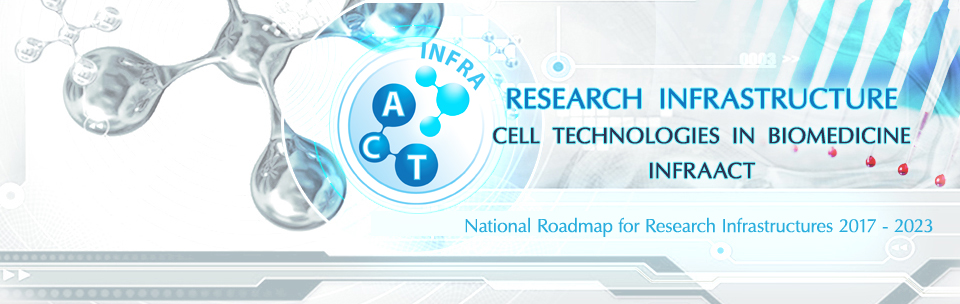 PROJECT REGISTRATION FORMNon-confidential informationNote: This Registration Form serves to certify a project proposal with request of access to infrastructure equipment in the system. The information provided is considered non-confidential and is subject to assessment by the RI's Expert Board. In case of a positive decision, the information in the form will be used as a basis for contract negotiation with the client. Please send the completed form to:By post to: Office „Projects and services“, Research Infrastructure “Cell technologies in biomedicine” (INFRAACT), 8, Dragan Tsankov Blvd, 1164 Sofia, BulgariaElectronic copy to e-mail: alliancecelltechnologies@abv.bgProject titleApplying Institution (legal/physical entity)Summary of project idea (up to 1p. )Objectives (basic/applied/translational)Work plan/ time frame (detailed plan)Access to INFRAACT facilities requiredExpertise from INFRAACT requiredContacts Key experts